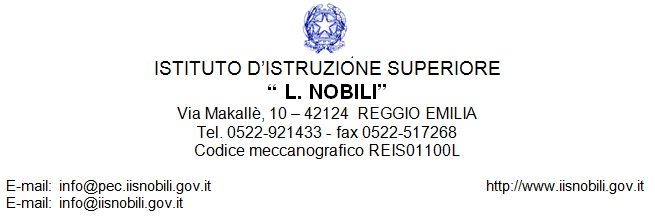 Relazione sullo studente con DSA per l’Esame di Stato (ALLEGATO RISERVATO al DOCUMENTO del 15 MAGGIO)predisposta ai sensi dell'art.5 del DM n. 5669 del 12 luglio 2011Dati relativi allo studenteCognome e nome Data e luogo di nascita Classe              Corso Data dell’ultima diagnosi rilasciata da Tipologia del disturbo (dalla diagnosi o dalla segnalazione specialistica)Caratteristiche del processo di apprendimento (lettura, scrittura, calcolo)____________________________________________________________________________________________________________________________________________________________________________________________________________________________________________________________________________________________Consapevolezza da parte dell’alunno del proprio modo di apprendereAcquisita                              Da rafforzare                                 Misure dispensative concesse durante l’anno scolastico- (barrare le voci che interessano)Dispensa dalla lettura ad alta voceDispensa dalla scrittura veloce sotto dettatura/dal prendere appuntiDispensa dall’uso del dizionarioDispensa dallo studio mnemonicoDispensa dalla ricopiatura di testiDispensa dalla lingua straniera in forma scritta (se indicato sulla diagnosi)Altro (specificare)________________________________________________________________________________________________________________________________________________________________________________________________________________________________________________Strumenti compensativi concessi durante l’anno scolastico - (barrare le voci che interessano)Tabelle e formulariCalcolatriceAudio registratore o lettore MP3 per la registrazione delle lezioni svolte in classeComputer con programmi di videoscrittura con correttore ortografico e/o sintesi vocaleProgrammazione di tempi più lunghi per le prove scritte Organizzazione di interrogazioni programmateMappe di ogni tipoLibri di testo in CDDizionari di lingua straniera computerizzatiAltro (specificare)________________________________________________________________________________________________________________________________________________________________________________________________________________________________________________Criteri e modalità di verifica e valutazione utilizzati durante l’anno scolastico - (barrare le voci che interessano)Interrogazioni programmateUso di mediatori didattici durante le verifiche orali e scritte (mappe, tabelle, formulari, schemi)Numero minore di esercizi durante le verifiche scritteTempi più lunghiNelle prove orali, aiuto all’allievo con domande per sostenere l’argomentazioneCompensazione con prove orali di compiti scritti non ritenuti adeguatiValutazioni più attente ai contenuti che non alla formaAltro (specificare)_________________________________________________________________________________________________________________________________________________________________________Indicazioni per lo svolgimento delle prove scritte e orali per l’Esame di StatoModalità, tempi e criteri valutativi per le prove d’esame (gli stessi utilizzati durante le simulazioni), in particolare:a. prima prova: lettura dei testi ministeriali da parte di un lettore nominato dalla commissione  utilizzo di scalette guida sulla metodologia di scrittura  utilizzo del programma di videoscrittura con correttore ortografico e/o dizionario digitale nella valutazione verrà privilegiato il contenuto rispetto alla forma (correttezza ortografica e sintattica) altro …______________________________________________________________________________________________________________________________________________________________________________________________________________________________________________________________________________________________________b. seconda prova: lettura dei testi ministeriali da parte di un lettore nominato dalla commissione  utilizzo degli strumenti compensativi: (specificare quali)… modalità di valutazione: … altro …____________________________________________________________________________________________________________________________________________________________________________________________________________________________________________________________________________________________________________c. modalità di conduzione del colloquio:_____________________________________________________________________________________________________________________________________________________________________________________________________________________d.	Utilizzo di strumenti informatici, se utilizzati in corso d’anno:_____________________________________________________________________________________________________________________________________________________________________________________________________________________Reggio Emilia,  			Il Consiglio di ClasseNORMATIVA di RIFERIMENTO L. 170/2010 - Nuove norme in materia di disturbi specifici di apprendimento in ambito scolasticoDecreto N. 5669/2011O.M. 42/2011 art12 c.8 - Istruzioni e modalità organizzative ed operative per lo svolgimento degli esami di Stato conclusivi dei corsi di studio di istruzione secondaria di secondo grado nelle scuole statali e non statali. Anno scolastico 2010/2011O.M. 44/2010 art. 12 - Istruzioni e modalità organizzative ed operative per lo svolgimento degli esami di Stato conclusivi dei corsi di studio di istruzione secondaria di secondo grado nelle scuole statali e non statali. Anno scolastico 2009/2010Nota MIUR n. 5744 del 28.05.2009 - Esami di Stato per gli studenti affetti da disturbi specifici di apprendimento - DSAO.M. 40/2009 art. 12 - Istruzioni e modalità organizzative ed operative per lo svolgimento degli esami di Stato conclusivi dei corsi di studio di istruzione secondaria di secondo grado nelle scuole statali e non statali. Anno scolastico 2008/2009C.M. 28 maggio 2009 - Anno Scolastico 2008-2009 - Esami di Stato per alunni affetti da disturbi specifici di apprendimento DSA.O.M. n. 205 del 11/3/2019, art. 20 (comma 7) art. 21 (comma 5)Nota ministeriale del 6/5/2019 Esame di Stato conclusivo del secondo ciclo di istruzione 2018/2019 –     Precisazioni sulle modalità di svolgimento del colloquio.Il Dirigente ScolasticoDisciplinaDocenteFirmaDocente Coordinatore